Приложение 2Разместить баннер на сайте администрации поселения с активной гирперссылкой на сайт http://surgutskymr.itpgrad.ru/main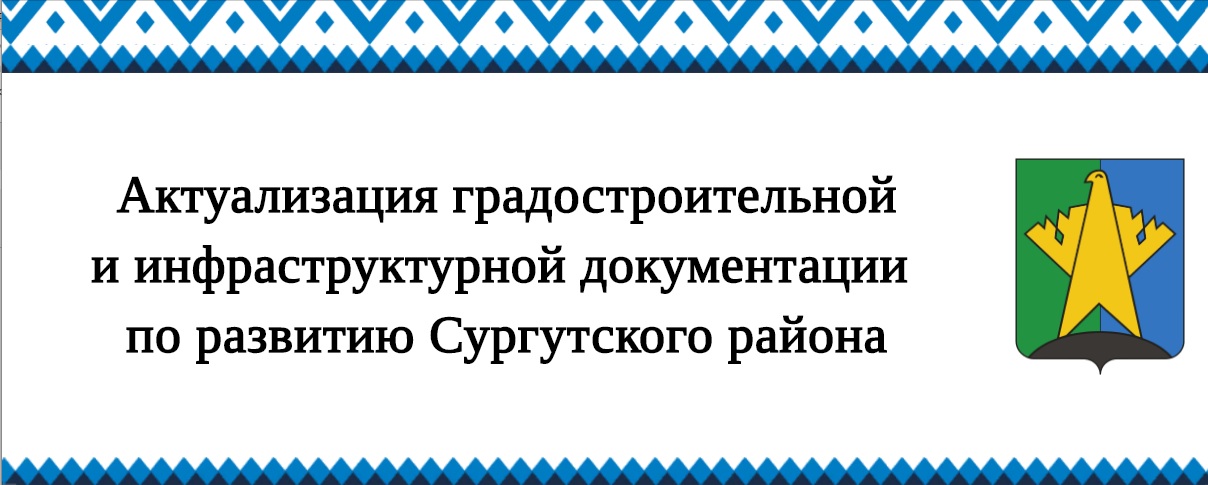 Разместить баннер на сайте администрации поселения с активной гирперссылкой на сайт https://docs.google.com/forms/d/e/1FAIpQLSeexY4pOhVMp4KrUTGX9bit8RgEh-wGjyenCPmbO1sYx0kZVw/viewform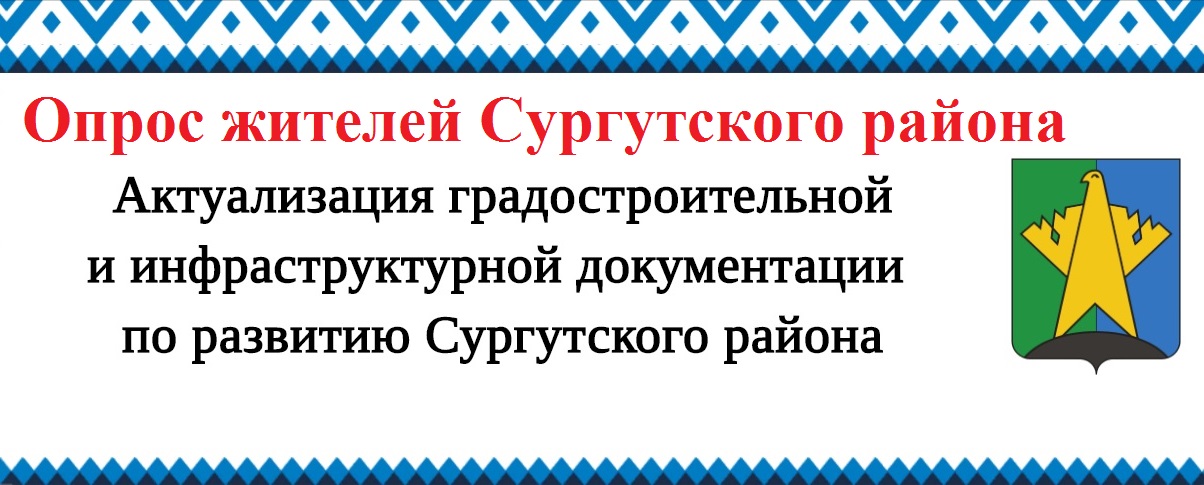 Разместить информационно новость на сайте администрации поселения, а также в социальных сетях, в группах по обсуждения проблемм поселения, в СМИ (газеты, телевидение, радио):«Уважаемые жители Сургутского района!Администрация Сургутского района и Общество с ограниченной ответственностью «Институт Территориального Планирования «Град» г. Омск притупили к выполнению научно-исследовательской работы «Прикладные научные исследования с целью актуализации и синхронизации документов планирования градостроительного и инфраструктурного развития территорий Сургутского района».В рамках муниципального контракта предусмотрены исследования предпочтений населения муниципальных образований относительно градостроительной ситуации, работа по сбору предложений жителей организована в виде онлайн-анкетирования, интерактивной (мобильной) карты и очных мероприятий, которые пройдут в августе и сентябре 2019 года в 13 поселениях Сургутского района.Очные мероприятия пройдут в виде общественных обсуждений, цель которых – определить направления развития и (или) параметры среды, которые соответствуют ожиданиям населения и могут быть применены при выполнении работы. Исследование должно касаться вопросов организации жилых территорий, общественно-деловых территорий, территорий общего пользования (в том числе рекреационного назначения), промышленных и коммунально-складских территорий.Для учета предпочтений населения муниципального образования относительно градостроительной ситуации в рамках исследования подготовлен сайт проекта http://surgutskymr.itpgrad.ru на котором представлена общая информация о работах, выполняемых в рамках муниципального контракта, и предоставлена возможность прохождения опроса жителей https://docs.google.com/forms/d/e/1FAIpQLSeexY4pOhVMp4KrUTGX9bit8RgEh-wGjyenCPmbO1sYx0kZVw/viewform, а также интерактивная карта для учета предложений и мнений жителей http://surgutskymr.itpgrad.ru/interactive_map.Информация на сайте http://surgutskymr.itpgrad.ru о событиях и мероприятиях проекта будет ежемесячно обновляться.Просим всех жителей, не равнодушных к судьбе своих поселений, а также всего Сургутского района, принять активное участие как в анкетировании, так и в предстоящих общественных обсуждениях.»